           Приложение № 5 к постановлению администрацииНаходкинского городского округаС Х Е М А   №  514Размещения нестационарного торгового объекта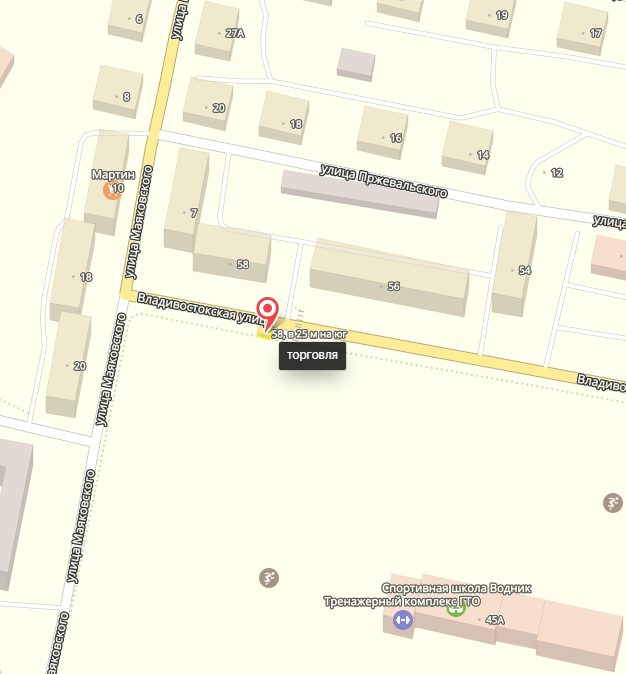 Вид нестационарного торгового объектаСпециализацияМестоположение объектаПлощадь объекта / площадь земельного участка, кв.мКоординаты земельного участка, МСКПавильон                    (в остановочном комплексе)Продо-вольственные товарыостановка «Интернат»,                в 25 м на юг от жилого дома по ул. Влади-востокская, 5830    Х1  325861.17     Y1  2229677.35    Х2  325865.10     Y2  2229678.10                                 Х3  325864.73     Y3  2229680.05    Х4  325865.78     Y4  2229680.25                          Х5  325865.01     Y5  2229684.24    Х6  325860.06     Y6  2229683.22